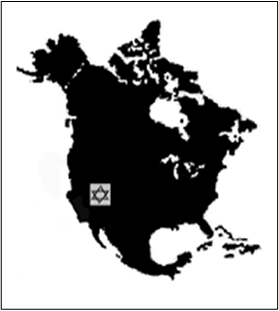 Registration for 2019 Conference                                                                                                                    California State University, San Bernardino, Palm Desert Campus                                                                 May 5-6, 2019Name:                                                                                                                                                                   University Affiliation:Address and email address:Scheduling Preference: Registration Fee (Checks Should Be Made Out to Western Jewish Studies Association):                                       ______Conference Plus Lunch and Dinner $100______Graduate Student, Conference Lunch and Dinner $50______Community Auditor (no meals) $25Dietary Preference:____Chicken____Fish____Vegetarian____KosherSend Completed Registration Form To: 					                                           Lawrence Baron, 6072 Del Cerro Blvd., San Diego, CA 92120 by April 1, 2019.  Hotel Information:  Fairfield Inn and Suites, Palm Desert, CA   Phone: 760-636-1300                                                                       Start date: 5/4/19   End date: 5/6/19
Last day to book: 3/15/19 Fairfield Inn & Suites Palm Desert  for 119.00 USD -129.00 per night. On-Line Booking Link:https://www.marriott.com/meeting-event-hotels/group-corporate-travel/groupCorp.mi?resLinkData=WesternJewish%20Studies%5ECTDPD%60WJSWJSA%7CWJSWJSB%60119.00-129.00%60USD%60false%604%605/4/19%605/6/19%603/15/19&app=resvlink&stop_mobi=yes